30.5.2022הילה ערן-זיק תמונה לסמנכ"לית בכירה וראש החטיבה העסקית של בנק דיסקונט דירקטוריון בנק דיסקונט, בראשות שאול קוברינסקי, אישר היום (יום ב') את מינויה של הילה ערן-זיק לחברת הנהלת הבנק, סמנכ"לית בכירה וראש החטיבה העסקית.ערן-זיק כיהנה בעבר כחברת הנהלה בבנק לאומי ושימשה סמנכ"ל, מנהלת חטיבת משאבי אנוש ומנהלת הסיכונים הראשית של הבנק. קודם לכן כיהנה כמנהלת החטיבה העסקית בלאומי ארה"ב ומשנה למנכ"ל, וכן בתפקידים בכירים בחטיבה העסקית ובחטיבה לניהול סיכונים של לאומי. כיום משמשת ערן-זיק כדירקטורית במספר חברות ציבוריות. הילה ערן-זיק היא בעלת תואר ראשון בכלכלה (בהצטיינות) ותואר שני במינהל עסקים, שניהם מאוניברסיטת תל אביב. הילה מחליפה בתפקידה את יובל גביש, אשר כפי שנמסר לאחרונה, החליט לסיים את תפקידו בבנק ויתמנה ליו"ר אמפא קפיטל, ומינויה לתפקיד כפוף לאישור בנק ישראל.אורי לוין, מנכ"ל קבוצת דיסקונט: "אני מברך את הילה על הצטרפותה להנהלת דיסקונט ומשוכנע שהמקצוענות הבלתי מתפשרת שלה וההיכרות העמוקה עם עולם הבנקאות והאשראי יהיו בעלי ערך רב לבנק וללקוחותיו. מגוון התפקידים שמילאה הילה בישראל ובארה"ב מדברים בעד עצמם ואני גאה בכך שבחרה בדיסקונט כביתה החדש. אין לי ספק, שתחת ניהולה של הילה החטיבה העסקית תמשיך להציג צמיחה חזקה, אחראית וממוקדת ותגיע לפסגות חדשות. בהזדמנות זו אני רוצה שוב להודות ליובל גביש על שנים ארוכות של שותפות לדרך ולאחל לו הצלחה רבה בתפקידו החדש".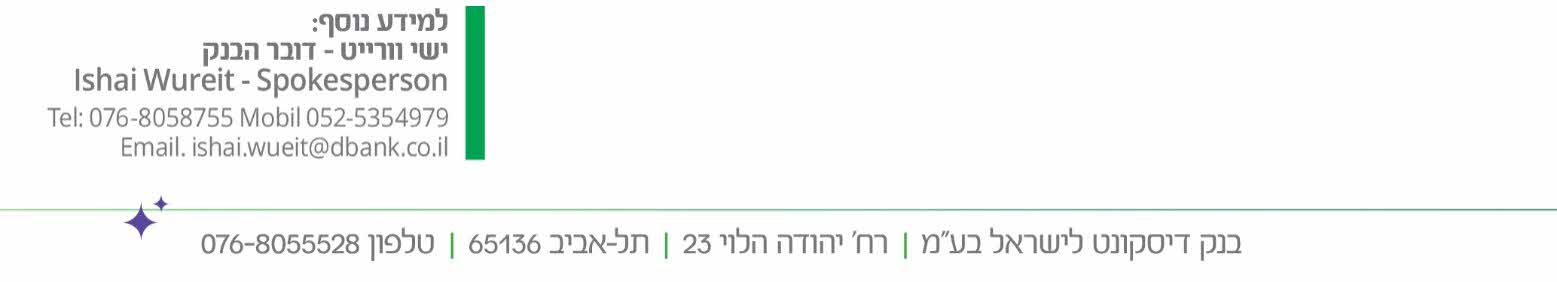 